附件2江北区观音桥组团I标准分区I10-1/04、I11-2/04、I11-3/04、I13-2/04、I13-1-2/04地块（二期）项目水土保持方案报告书专家评审意见2024年1月25日，江北区农业农村委员会组织召开了《江北区观音桥组团I标准分区I10-1/04、I11-2/04、I11-3/04、I13-2/04、I13-1-2/04地块（二期）项目水土保持方案报告书》（送审稿）（以下简称《水保方案（送审稿）》）专家评审会。江北区农业农村委员会、重庆怡润华成房地产开发有限公司（以下简称项目法人）、重庆德和环境工程有限公司（以下简称报告编制单位）的代表参加了会议。评审专家组由郑云泽、冷光义、李渊组成，郑云泽任组长。专家组成员会前详细审阅了《水保方案（送审稿）》，与会人员会上认真听取了项目法人和报告编制单位的汇报，进行了深入讨论。专家组对《水保方案（送审稿）》进行了质量评分，质量评定等级合格。报告编制单位会后对《水保方案（送审稿）》进行了修改、补充和完善，项目法人于2024年2月4日提交了《江北区观音桥组团I标准分区I10-1/04、I11-2/04、I11-3/04、I13-2/04、I13-1-2/04地块（二期）项目水土保持方案报告书（报批稿）》。经专家组复核，形成专家评审意见如下：一、综合说明（一）方案编制所依据的法律法规、技术标准及相关资料等基本正确。（二）同意设计水平年为2025年。（三）同意水土流失防治责任范围界定，水土流失防治责任范围为3.82hm2。（四）同意项目本工程水土流失防治标准执行西南紫色土区建设类项目水土流失一级防治标准。（五）同意项目水土流失防治目标。其中：设计水平年水土流失治理度达到97%，土壤流失控制比达到1.0，渣土防护率达到94%，林草植被恢复率为97%，林草覆盖率10%。二、项目概况（一）项目概况阐述基本清楚江北区观音桥组团I标准分区I10-1/04、I11-2/04、I11-3/04、I13-2/04、I13-1-2/04地块（二期）项目位于重庆市江北区观音桥街道（观音桥商圈），属新建项目。项目规划总用地面积31861.3m2（I13-1-2/04地块4953.1m2，I13-2/04地块26908.2m2），总建筑面积289760.39m2，其中，地上建筑面积143739.03m2，地下建筑面积146021.36m2，总计容建筑面积140899.3m2，建筑密度70%，绿地率10%（地块平衡），停车位2173个；建设内容包括商业、景观绿化、配套设施和车库。项目占地约3.82hm2，其中永久占地3.19hm2，临时占地0.63hm2。项目挖方64.08万m3，填方0.8万m3，余方63.28万m3，余方运至花沟片区打捆路网道路及配套工程（含金渝公园）EPC总承包项目及前沿科技城片区建筑垃圾消纳场回填。项目不涉及专项设施改（迁）建的内容。项目总投资272280万元，其中土建投资190000万元。项目已于2022年7月开工，计划2025年11月完工，总工期41个月。（二）项目区地形地貌、地质、土壤、植被、气象、水文、环境敏感区等情况阐述基本清楚。三、项目水土保持评价（一）基本同意对主体工程选线的水土保持评价。（二）基本同意对建设方案与布局的水土保持评价。（三）基本同意对主体工程设计中水土保持措施界定。四、水土流失分析与预测（一）基本同意对水土流失现状、水土流失影响因素的分析。（二）水土流失调查及预测范围、时段、方法和结果基本正确。工程扰动地表面积3.82hm2，损坏植被面积为0hm2。项目建设可能造成的土壤流失总量724t，其中新增土壤流失总量225t。（三）基本同意水土流失的危害性分析和指导性意见。五、水土保持措施（一）基本同意水土流失防治分区划分为项目建设防治区及临时工程防治区2个一级防治区。（二）基本同意由主体工程设计中具有水保功能的措施和方案新增的防治措施所组成的水土流失防治体系。（三）基本同意方案提出的防治措施布局和新增水土保持措施设计。1、项目建设防治区（1）I13-1-2/04地块施工前期，地块内部分区域已实施临时苫盖。下阶段的施工期间，本方案将补充裸露区域的临时苫盖措施。施工后期，实施主体设计的雨水管网及景观绿化。（2）I13-2/04地块施工前期，主体在施工出入口已布置洗车池，部分裸露区域已进行临时苫盖，项目部内及地块南侧部分区域已实施临时绿化，基坑底部已布置临时排水沟及临时沉沙池，雨水沉淀后抽排至周边市政管网。项目部后期拆除后将交由重庆观音桥商圈开发建设有限公司建设道路。下阶段的施工期间，本方案将补充完善裸露区域的临时苫盖措施。施工后期，主体设计的雨水管网及景观绿化。2、临时工程防治区施工前期，部分裸露区域及临时堆土区已进行了临时苫盖。临时堆土底部紧挨临时绿化花台，花台可兼作临时拦挡，方案不新增临时拦挡。施工后期，方案完善裸露区域的临时苫盖措施。六、水土保持监测基本同意水土保持监测方案。七、水土保持投资估算及效益分析（一）投资估算编制依据正确，费用及定额选择基本合理，编制深度基本满足规范要求。（二）经审核，项目水土保持静态总投资245.16万元，其中方案新增投资50.12万元，主体工程已列投资195.04万元。水土保持新增投资包括监测措施17.15万元，临时措施4.7万元，独立费用21.56万元；基本预备费2.6万元；水土保持补偿费4.11万元（41087.2元）。（三）效益分析方法正确，分析结果基本合理。八、水土保持管理基本同意组织管理、后续设计、水土保持监测、水土保持监理、水土保持施工、水土保持设施验收等水土保持管理要求。专家组组长：             
                                   2024年2月4日 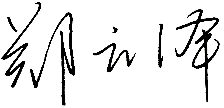 